Krąg tematyczny: Święto mamy i tatyTEMAT: BRAT I SIOSTRA.Pierwszą propozycją może być zabawa słownikowa „Troska i odpowiedzialność”:Dziecko wspólnie z rodzicem starają się ustalić zakres pojęciowy wyrazu "odpowiedzialność", "troska". Swoje uwagi mogą zapisać na arkuszu papieru.
Rodzic może zadawać dziecku pytania: W stosunku do kogo wykazujemy największą troskę?Jakimi cechami charakteru powinien odznaczać się brat, siostra?Co to znaczy być odpowiedzialnym bratem/siostrą? ( Jeżeli dziecko nie ma rodzeństwa, to można zapytać czy chciałby mieć siostrę lub brata?Jak zachowywałby się wobec niego? Jak troszczyłby się o siostrę/brata?)Drugą propozycją może być  odczytanie bajka pt.: "Trzy małe świnki":
 https://www.bing.com/videos/search?q=bajka+trzy+ma%c5%82e+%c5%9bwinki&docid=608034727416827754&mid=0B678EA7DE9D9E3151D80B678EA7DE9D9E3151D8&view=detail&FORM=VIRE Po przeczytaniu dziecko stara się krótko omówić jej treść. Rodzic może  zadawać pomocnicze pytania:
Co zadecydowało, że świnki ocalały?
Jakie cechy charakteru przypisalibyście głównym bohaterom?
Dlaczego trzecia świnka pomogła swoim braciom?Ostatnią propozycją może być wykonanie „Maskotki” dla brata/siostry lub rodziców:Potrzebne materiały: skarpetki, włóczki, kolorowe guziki, kolorowy papier lub materiał, klej, wstążeczki, wata do wypełnienia skarpetki.Rodzic prosi dzieci, by wypełniły skarpetkę watą. Z włóczki o dowolnym kolorze dziecko może zrobić czuprynkę stworka i przyklejają ją do skarpety. Mogą związać włoski wstążką. Przyklejają oczy z guzików. Z kolorowego materiału (papieru) wycinają buźkę. Ozdabiają maskotkę według własnego pomysłu. Tak przygotowane maskotki można również wykorzystać jako pacynki w teatrzyku. ( zdjęcie poniżej)DLA CHĘTNYCH!Wykonanie kart pracy cz.4 str 26a, 26b:– odszukiwanie osób na fotografii na podstawie przeczytanych zdań oraz tekstu przeczytanego przez rodzica: Ciocia Julki stoi z lewej strony mamy Julki. Siostra Julki jest ubrana na zielono. Babcia Julki stoi z lewej strony cioci.– rozpoznawanie emocji, wymyślanie rozwiązań konfliktów pomiędzy rodzeństwem, kontynuowanie rytmów.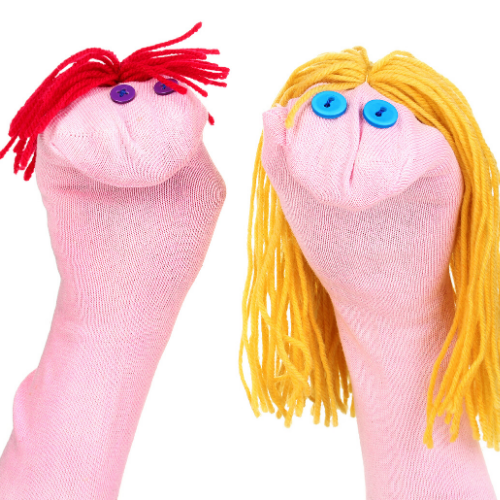 